DELHI PUBLIC SCHOOL, SRINAGARREVISION WORKSHEETSUBJECT: MATHEMATICSCLASS: IVQ1.	Explore it……….	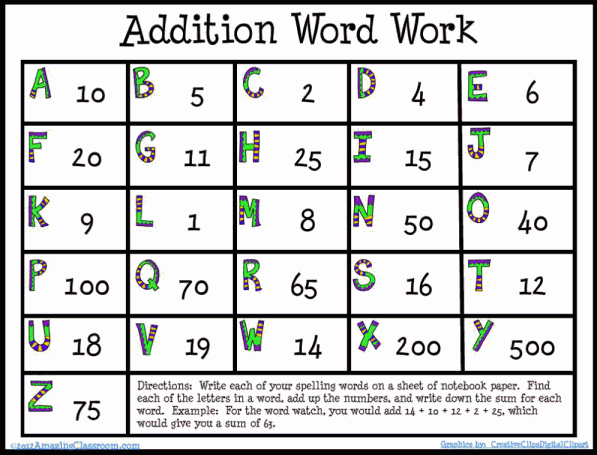 Q2.	Add the following.